решение	Рассмотрев    представленные    Администрацией   городского   округа   документы, руководствуясь Федеральным законом от 06.10.2003 № 131-ФЗ «Об общих принципах организации местного самоуправления в Российской           Федерации», Уставом городского округа,Дума городского округа РЕШИЛА:Внести  в  решение   Думы  городского  округа  от   26.12.2012  № 241    «Об утверждении бюджета  городского округа Отрадный  Самарской области на 2013 год и плановый период 2014-2015 годов» (в редакции от 19.02.2013 № 254, от 07.03.2013 № 269, от 16.04.2013 № 274, от 07.05.2013 № 286, от 28.05.2013    № 287, от 28.05.2013 № 288, от 26.06.2013 № 301, от 27.08.2013 № 308, от 29.10.2013 № 324)   следующие   изменения:	1.  Пункт   1   изложить   в   новой   редакции:             «Утвердить    основные   характеристики бюджета городского округа на 2013 год:	общий объем доходов –  1 048 803,7 тыс. руб.;	общий объем расходов – 1 107 229 тыс. руб.;          дефицит – 58 425,3 тыс. руб.».2. В пункте 5 сумму «16 677» заменить суммой «25 597,1».3. В пункте 6 сумму «461 775,6» заменить суммой «501 392,7».4. В пункте 7 сумму «637 075,6» заменить суммой «676 692,7».          6.  В приложении 4:- в строке «748 Администрация городского округа» сумму «80983,4»      заменить суммой «89903,5», сумму «28056,4» заменить суммой «36976,5»;- в строке «748 Социальное обеспечение населения 10 03» сумму «30915,4» заменить суммой «35559,4», сумму «24686,4» заменить суммой «29330,4»;-  после строки «748 Субсидии гражданам на приобретение жилья 10 03 1008820 322» дополнить строками:- после строки «748 Субсидии гражданам на приобретение жилья 10 03 7950400 322» дополнить строками:- в строке «749 Управление капитального строительства» сумму «450791,2» заменить суммой «483771», сумму «393868» заменить суммой «422095,8»;- в строке «749 Коммунальное хозяйство 05 02» сумму «18803» заменить суммой «52019,7», сумму «5000» заменить суммой «33621,5»;- после строки «749 Закупка товаров, работ и услуг для муниципальных нужд в целях осуществления бюджетных инвестиций в объекты муниципальной         собственности 05 02 5225700 004» дополнить строками:- в строке «749 Целевая программа  "Развитие жилищного строительства на территории городского округа Отрадный Самарской области" на 2011-2015 годы 05 02 7952300» сумму «2500» заменить суммой «7095,2»;- в строке «749 Закупка товаров, работ и услуг для муниципальных нужд в целях осуществления бюджетных инвестиций в объекты муниципальной         собственности 05 02 7952300 004» сумму «2500» заменить суммой «7095,2»;- в строке «749 Дошкольное образование 07 01» сумму «52586,8» заменить суммой «52893,8»;- в строке «749 Целевая программа  "Развитие жилищного строительства на территории городского округа Отрадный Самарской области" на 2011-2015 годы 07 01 7952300» сумму «1723» заменить суммой «2030»;- в строке «749 Закупка товаров, работ и услуг для муниципальных нужд в целях осуществления бюджетных инвестиций в объекты муниципальной         собственности 07 01 7952300 004» сумму «1723» заменить суммой «2030»;- в строке «749 Общее образование 07 02» сумму «34665,5» заменить   суммой «34246,6», сумму «32671,9» заменить суммой «32278,2»;- в строке «749 Городская целевая программа "Развитие образования в    городском округе Отрадный Самарской области на 2012-2015 гг." 07 02 4362700» сумму «21654,5» заменить суммой «21546,3», в столбце «в т. ч. за счет безвозмездных поступлений» сумму «21654,5» заменить суммой «21546,3»;- в строке «749 Закупка товаров, работ и услуг для муниципальных нужд в целях оказания муниципальных услуг физическим и юридическим лицам 07 02 4362700 002» сумму «21654,5» заменить суммой «21546,3», в столбце «в т. ч. за счет безвозмездных поступлений» сумму «21654,5» заменить суммой «21546,3»;- в строке «749 Городская целевая программа "Развитие образования в    городском округе Отрадный Самарской области на 2012-2015 гг." 07 02 5229400» сумму «7654,6» заменить суммой «7369,1», в столбце «в т. ч. за счет безвозмездных поступлений» сумму «7654,6» заменить суммой «7369,1»;- в строке «749 Закупка товаров, работ и услуг для муниципальных нужд в целях оказания муниципальных услуг физическим и юридическим лицам 07 02 5229400 002» сумму «7654,6» заменить суммой «7369,1», в столбце «в т. ч. за счет безвозмездных поступлений» сумму «7654,6» заменить суммой «7369,1»;- в строке «749 Городская целевая программа "Развитие образования в    городском округе Отрадный Самарской области на 2012-2015 гг." 07 02 7952600» сумму «1953,4» заменить суммой «1928,2»;- в строке «749 Закупка товаров, работ и услуг для муниципальных нужд в целях оказания муниципальных услуг физическим и юридическим лицам 07 02 7952600 002» сумму «1953,4» заменить суммой «1928,2»;- в строке «749 Социальное обеспечение населения 10 03» сумму «1506» заменить суммой «1381»;- в строке «749 Городская целевая программа "Формирование доступной среды жизнедеятельности для инвалидов и других маломобильных групп         населения в городском округе Отрадный" на 2012-2015 годы 10 03 7953200» сумму «405» заменить суммой «280»;- в строке «749 Закупка товаров, работ и услуг для муниципальных нужд в целях оказания муниципальных услуг физическим и юридическим лицам 10 03 7953200 002» сумму «405» заменить суммой «280»;- в строке «751 Комитет по управлению имуществом городского округа» сумму «180886,1» заменить суммой «184075», сумму «144608,1» заменить    суммой «145686,4»;- в строке «751 Другие общегосударственные вопросы 01 13» сумму «11206» заменить суммой «12090»;- в строке «751 Городская целевая программа "Управление муниципальной собственностью городского округа Отрадный Самарской области на 2013-2015 г.г." 01 13 7953500» сумму «9632» заменить суммой «10516»;- в строке «751 Закупка товаров, работ и услуг для муниципальных нужд в целях оказания муниципальных услуг физическим и юридическим лицам 01 13 7953500 002» сумму «3683» заменить суммой «4567»;- в строке «751 Жилищное хозяйство 05 01» сумму «151507,2» заменить суммой «153873,1», сумму «142191,2» заменить суммой «143269,5»;- после строки «751 Закупка товаров, работ и услуг для муниципальных нужд в целях осуществления бюджетных инвестиций в объекты муниципальной         собственности 05 01 5052104 004» дополнить строками:- после строки «751 Закупка товаров, работ и услуг для муниципальных нужд в целях осуществления бюджетных инвестиций в объекты муниципальной         собственности 05 01 5228100 004» дополнить строками: - в строке «751 Целевая программа  "Развитие жилищного строительства на территории городского округа Отрадный Самарской области" на 2011-2015 годы 05 01 7952300» сумму «2800» заменить суммой «1977»;- в строке «751 Закупка товаров, работ и услуг для муниципальных нужд в целях осуществления бюджетных инвестиций в объекты муниципальной         собственности 05 01 7952300 004» сумму «2800» заменить суммой «1977»;- в строке «751 Благоустройство 05 03» сумму «11700,5» заменить суммой «11639,5»;- в строке «751 Городская целевая Экологическая программа на 2012-2014 годы 05 03 7950600» сумму «1541» заменить суммой «1480»;- в строке «751 Закупка товаров, работ и услуг для муниципальных нужд в целях оказания муниципальных услуг физическим и юридическим лицам 05 03 7950600 002» сумму «1541» заменить суммой «1480»;- в строке «753 Управление по социальной политике Администрации      городского округа» сумму «255997,3» заменить суммой «255240,3», сумму «75872,7» заменить суммой «76502»;- в строке «753 Предоставление субсидий бюджетным учреждениям на иные цели 03 10 7953400 021» сумму «174» заменить суммой «143,2»;- в строке «753 Предоставление субсидий автономным учреждениям на иные цели 03 10 7953400 022» сумму «639» заменить суммой «669,8»;- в строке «753 Общее образование 07 02» сумму «84050,9» заменить    суммой «83000,3», сумму «9015,6» заменить суммой «9476,3»;- в строке «753 Городская целевая программа "Развитие образования в    городском округе Отрадный Самарской области на 2012-2015 гг." 07 02 4362700» сумму «2226,6» заменить суммой «2687,3», в столбце «в т. ч. за счет безвозмездных поступлений» сумму «2226,6» заменить суммой «2687,3»;- в строке «753 Предоставление субсидий автономным учреждениям на иные цели 07 02 4362700 022» сумму «2226,6» заменить суммой «2687,3», в столбце «в т. ч. за счет безвозмездных поступлений» сумму «2226,6» заменить суммой «2687,3»;- в строке «753 Городская целевая программа "Развитие образования в    городском округе Отрадный Самарской области на 2012-2015 гг." 07 02 7952600» сумму «55254,3» заменить суммой «53579,5»;- в строке «753 Предоставление субсидий автономным учреждениям на возмещение нормативных затрат, связанных с выполнением муниципальных    заданий 07 02 7952600 019» сумму «48078,1» заменить суммой «46378,1»;- в строке «753 Предоставление субсидий автономным учреждениям на иные цели 07 02 7952600 022» сумму «7176,2» заменить суммой «7201,4»;- в строке «753 Городская целевая программа "Сохранение и развитие культуры и искусства городского округа Отрадный Самарской области" на 2011-2018 годы 07 02 7952700» сумму «19781» заменить суммой «19944,5»;- в строке «753 Предоставление субсидий бюджетным учреждениям на иные цели 07 02 7952700 021» сумму «165» заменить суммой «328,5»;-  в строке «753 Культура 08 01» сумму «45592,6» заменить суммой «46155,2», сумму «15749,4» заменить суммой «15918»;- после строки «753 Культура 08 01» дополнить строками:- в строке «753 Предоставление субсидий автономным учреждениям на возмещение нормативных затрат, связанных с выполнением муниципальных    заданий 08 01 5207900 019» сумму «1037,7» заменить суммой «1112,1», в   столбце «в т. ч. за счет безвозмездных поступлений» сумму «1037,7» заменить суммой «1112,1»; - в строке «753 Предоставление субсидий бюджетным учреждениям на возмещение нормативных затрат, связанных с выполнением муниципальных   заданий 08 01 5207900 020» сумму «14711,7» заменить суммой «14637,3», в столбце «в т. ч. за счет безвозмездных поступлений» сумму «14711,7» заменить суммой «14637,3»;- в строке «753 Городская целевая программа "Сохранение и развитие культуры и искусства городского округа Отрадный Самарской области" на 2011-2018 годы 08 01 7952700» сумму «29738,2» заменить суммой «30132,2»;- в строке «753 Предоставление субсидий бюджетным учреждениям на иные цели 08 01 7952700 021» сумму «3325,6» заменить суммой «3719,6»;- в строке «753 Другие вопросы в области здравоохранения 09 09» сумму «983» заменить суммой «714»;- в строке «753 Городская целевая Программа "Медицинские кадры        городского округа Отрадный на 2012-2016 г.г." 09 09 7951000» сумму «983»    заменить суммой «714»;- в строке «753 Социальное обеспечение населения 09 09 7951000 005» сумму «433» заменить суммой «164»;- в строке «753 Закупка товаров, работ и услуг для муниципальных нужд в целях оказания муниципальных услуг физическим и юридическим лицам 10 03 7953200 002» сумму «170» заменить суммой «50»;- в строке «753 Предоставление субсидий бюджетным учреждениям на иные цели 10 03 7953200 021» сумму «493» заменить суммой «226»;- в строке «753 Предоставление субсидий автономным учреждениям на иные цели 10 03 7953200 022» сумму «288» заменить суммой «675»;- в строке «Итого» сумму «1062897,2» заменить суммой «1107229»,  сумму «643153,4» заменить суммой «682008,9».7. Приложение 6 изложить в новой редакции:8.  Опубликовать настоящее  решение  в   газете   «Рабочая трибуна»   и разместить  на  официальных  сайтах  Думы  городского округа Отрадный  и   органов местного самоуправления городского округа Отрадный в сети Интернет.г. о. Отрадный«28» ноября 2013г.дума городского округа Отрадный 
самарской областипятого созыва
(2010 – 2015) дума городского округа Отрадный 
самарской областипятого созыва
(2010 – 2015) дума городского округа Отрадный 
самарской областипятого созыва
(2010 – 2015) от    28.11.2013   № 333О внесении изменений в решение Думыгородского округа Отрадный от 26.12.2012  № 2415. В приложении  3:- в строке «000 1 00 00000 00 0000 000 Налоговые и неналоговые доходы» сумму «370219» заменить суммой «372111»;- в строке «000 1 05 00000 00 0000 000 Налоги на совокупный доход»  сумму «17860» заменить суммой «19407»;- в строке «000 1 05 02000 02 0000 110 Единый налог на вмененный доход для отдельных видов деятельности»  сумму «17700» заменить суммой «19200»;- после строки «000 1 05 02000 02 0000 110 Единый налог на вмененный доход для отдельных видов деятельности»  дополнить строкой:- в строке «000 1 05 04000 02 0000 110 Налог, взимаемый в связи с        применением патентной системы налогообложения» сумму «160» заменить суммой «200»;-  в строке «000 1 06 00000 00 0000 000 Налоги на имущество» сумму «50554» заменить суммой «47554»;- в строке «000 1 06 06000 00 0000 110 Земельный налог» сумму «41054» заменить суммой «38054»;- в строке «000 1 08 00000 00 0000 000 Государственная пошлина» сумму «2000» заменить суммой «2250»;- в строке «000 1 11 00000 00 0000 000 Доходы от использования          имущества, находящегося в государственной и муниципальной собственности» сумму «22395» заменить суммой «24045»;- в строке «000 1 11 07000 00 0000 120 Платежи от государственных и   муниципальных унитарных предприятий» сумму «400» заменить суммой «800»;- в строке «000 1 11 09000 00 0000 120 Прочие доходы от использования имущества и прав, находящихся в государственной и муниципальной              собственности (за исключением имущества автономных учреждений, а также имущества государственных и муниципальных унитарных предприятий, в том числе казенных)  сумму «5816» заменить суммой «7066»;- в строке «000 1 12 00000 00 0000 000 Платежи при пользовании          природными ресурсами» сумму «445» заменить суммой «620»;- в строке «000 1 12 01000 01 0000 120 Плата за негативное воздействие на окружающую среду» сумму «445» заменить суммой «620»;- в строке «000 1 14 00000 00 0000 000 Доходы от продажи материальных и нематериальных активов» сумму «28846» заменить суммой «28966»;- в строке «000 1 14 06000 00 0000 430 Доходы от продажи земельных  участков, находящихся в государственной и муниципальной собственности (за     исключением земельных участков автономных учреждений)» сумму «2977»       заменить суммой «3097»;- в строке «000 1 16 00000 00 0000 000 «Штрафы, санкции, возмещение ущерба» сумму «3255» заменить суммой «4405»;- в строке «000 2 00 00000 00 0000 000 Безвозмездные поступления»    сумму «637075,6» заменить суммой «676692,7»;- в строке «000 2 02 01000 00 0000 151 Дотации бюджетам субъектов    Российской Федерации и муниципальных образований» сумму «12604,6»          заменить суммой «13366,2»;- в строке «000 2 02 02000 00 0000 151 Субсидии бюджетам субъектов  Российской Федерации и муниципальных образований» сумму «399487»          заменить суммой «429253,8»;- в строке «000 2 02 03000 00 0000 151 Субвенции бюджетам субъектов  Российской Федерации и муниципальных образований» сумму «49684»           заменить суммой «54328»;- после строки «000 2 02 03000 00 0000 151 Субвенции бюджетам         субъектов  Российской Федерации и муниципальных образований» дополнить строкой:- в строке «Всего» сумму «1007294,6» заменить суммой  «1048803,7».   748Социальная помощь1003505000046444644748Социальное обеспечение населения1003505000000546444644748Охрана семьи и детства10044276,14276,1748Социальная помощь100450500004276,14276,1748Социальное обеспечение населения100450500000054276,14276,1749Целевая программа  "Развитие жилищного строительства на территории городского округа Отрадный Самарской области" на 2011-2015 годы0502522810028621,528621,5749Закупка товаров, работ и услуг для муниципальных нужд в целях осуществления бюджетных инвестиций в объекты муниципальной         собственности0502522810000428621,528621,5751Городская адресная программа "Переселение граждан из аварийного жилищного фонда с учетом необходимости развития малоэтажного жилищного строительства на территории городского округа Отрадный Самарской области" на 2010-2013 годы050152079001078,31078,3751Закупка товаров, работ и услуг для муниципальных нужд в целях осуществления бюджетных инвестиций в объекты муниципальной собственности050152079000041078,31078,3751Городская адресная программа "Переселение граждан из аварийного жилищного фонда с учетом необходимости развития малоэтажного жилищного строительства на территории городского округа Отрадный Самарской области" на 2010-2013 годы050179517002110,6751Закупка товаров, работ и услуг для муниципальных нужд в целях осуществления бюджетных инвестиций в объекты муниципальной собственности050179517000042110,6753Городская целевая программа "Сохранение и развитие культуры и искусства городского округа Отрадный Самарской области" на 2011-2018 годы08014400000168,6168,6753Предоставление субсидий бюджетным учреждениям на иные цели08014400000021168,6168,6Источники внутреннего финансирования дефицитабюджета городского округа  Отрадный на 2013 годИсточники внутреннего финансирования дефицитабюджета городского округа  Отрадный на 2013 годКод бюджетной классификацииНаименование кода группы, подгруппы, статьи, вида источника финансирования дефицита бюджета городского округа, кода классификации операций сектора государственного управления, относящихся к источникам финансирования дефицита бюджета городского округаСумма, тыс. руб. 906 01 00 00 00 00 0000 000Источники внутреннего финансирования дефицита бюджетов 58425,3906 01 03 00 00 00 0000 000Бюджетные кредиты от других бюджетов бюджетной системы Российской Федерации в валюте Российской Федерации-17563906 01 03 01 00 00 0000 800Погашение бюджетных кредитов, полученных от других бюджетов бюджетной системы в валюте Российской Федерации-17563906 01 03 01 00 04 0000 810Погашение бюджетами городских округов  кредитов, от других бюджетов бюджетной системы в валюте Российской Федерации-17563906 01 05 00 00 00 0000 000Изменение остатков средств на счетах по учету средств бюджета75988,3906 01 05 00 00 00 0000 500Увеличение остатков средств бюджетов1048803,7906 01 05 02 01 00 0000 510Увеличение прочих остатков денежных средств бюджетов1048803,7906 01 05 02 01 04 0000 510Увеличение прочих остатков денежных средств  бюджетов городских округов1048803,7906 01 05 00 00 00 0000 600Уменьшение остатков средств бюджетов1124792906 01 05 02 01 00 0000 610Уменьшение прочих остатков денежных  средств бюджетов1124792906 01 05 02 01 04 0000 610Уменьшение прочих остатков денежных  средств  бюджетов городских округов 1124792Глава городского округа Отрадный Самарской области                                                                           Н. М. Вишнякова  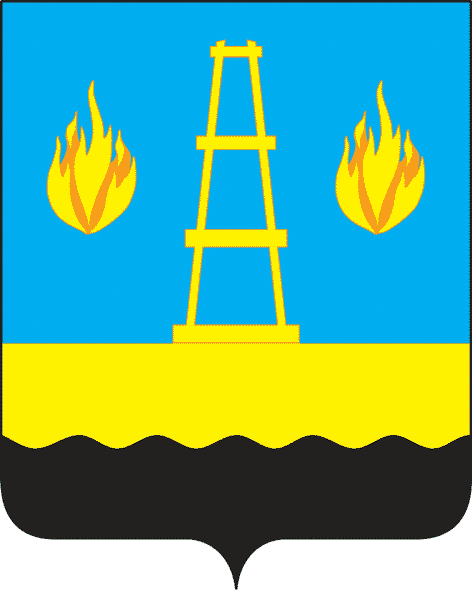 